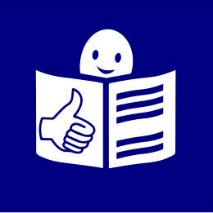 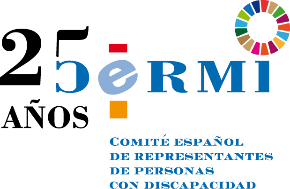 SOStén mis derechosManifiesto por los apoyos a las personas con discapacidad y sus familiasHoy es 3 de diciembre de 2022.Es el Día Internacional y Europeode las personas con discapacidad.Desde el CERMI hemos elegido un lema para este 3 de diciembre.Nuestro lema es: SOStén mis derechos.SOStén mis derechos es un juego de palabras.Por una parte, SOS es una forma de pedir socorrocuando estás en peligro.Por otra parte, Sostén es una palabra que significa sujeta.Con este juego de palabras, el CERMI pide ayuda a la sociedad para que se cumplan los derechos de las personas con discapacidad.
Porque estos derechos están en peligro. Por eso desde el CERMI hacemos este manifiesto.La realidad de la discapacidad2 de cada 10 personas en Españatienen discapacidado tienen algún familiar con discapacidad. Todas estas personas necesitan medidas políticas concretas para disfrutar de sus derechos,para estar incluidas en la sociedady para tener una buena vida. Las medidas políticas que impulsan los derechos de las personas con discapacidad y de sus familiasson buenas para toda la sociedad.Ahora estamos viviendo una crisis muy fuertepor varias razones:La pandemia del COVID 19.La guerra de Ucrania.La subida de los precios.Y la crisis económica.Las crisis afectan más a las personas que tienen riesgo de exclusión social. Por ejemplo, a las personas con discapacidad.Además, las personas con discapacidad y sus familiasreciben menos apoyos cuando hay una crisis.Las personas con discapacidad tienen más riesgo de quedarse fueracuando, además de la discapacidad,tienen otras características.Por ejemplo: Viven en pueblos pequeños.Son mayores.Han tenido que venir a España porque corren peligro en sus países.Pertenecen al colectivo LGTBI.Son pobres.Y, sobre todo, son mujeres o niñas.Las organizaciones de las personas con discapacidadsiempre son las primeras en dar apoyoa las personas con discapacidad y sus familias. Las organizaciones de personas con discapacidadson las únicas que están junto a las personas con discapacidad en los momentos más difíciles.En los momentos más difícilesestas organizaciones están ahí para:Reclamar los derechos de las personas con discapacidad.Denunciar la falta de derechos.Atender y acompañar a las personas con discapacidad y a sus familias.Proteger la vida de las personas con discapacidad. 25 años del movimiento CERMIEl CERMI ha cumplido 25 años.En estos 25 años el CERMI ha defendido los derechos de las personas con discapacidady las ha ayudado a estar más incluidas y a tener una vida mejor. Desde que nació el CERMI, su fuerza está en la unión de las organizaciones de discapacidadque exigen los derechos juntas. Esto lo hemos vivido, sobre todo,en los momentos difíciles. En este Día Internacional y Europeode las personas con discapacidad,el CERMI quiere decir que estamos en una situación de emergencia.Por eso hoy, desde el CERMI gritamos:
SOS Discapacidad, ¡Socorro Discapacidad!.SOStén mis derechos, ¡Sujeta mis derechos!.Desde el CERMI hoy exigimos que se cumplan estas peticiones:El CERMI avisa de que muchas organizaciones de discapacidadtienen una situación económica muy difícil.Muchas de ellas pueden desaparecerporque no tienen suficiente dinero.Cuando las organizaciones cierran,muchas personas con discapacidadse quedan sin apoyos. El CERMI pide a las administraciones públicasque apoyen a las organizaciones de discapacidadpara que puedan seguir abiertas.Con este apoyo, muchas organizaciones que hacen muy buen trabajoy ayudan a mucha gente,pueden seguir adelante. El CERMI cree que el grupo social ONCEes una organización socialque ha ayudado mucho a mejorar la vida de muchas personas en nuestro país.Por eso, el CERMI exige que la administracióntrate al grupo social ONCE como una organización social.España va a presidir la Unión Europeadesde julio a diciembre de 2023.Esto es una gran oportunidad.El CERMI quiere que España anime a los países europeosa dar dinero a las organizaciones sociales para que puedan seguir ayudandoa las personas que lo necesitan. El CERMI exige que la administración cambie la forma de dar ayudas económicasa las organizaciones de personas con discapacidad.La manera que tiene de hacerlo no nos ayuda y no da respuesta a las necesidades de las personas con discapacidad,que son personas que sufren exclusión y discriminación. CERMIPara conocer más cosas sobre CERMI, pincha aquí: www.cermi.esPara conocer la Convención de Derechos de las Personas con Discapacidad,pincha aquí: https://www.plenainclusion.org/sites/default/files/convencion_onu_lf.pdfEste documento es un resumen en lectura fácil.La lectura fácil es una forma de crear documentos que son más fáciles de entender.Adaptación y validación: Plena inclusión España.© Logo europeo de la lectura fácil. Más información: www.easy-to-read.eu 